RAPORT PRZEPROWADZONEGO GŁOSOWANIANazwa sesji:	Sesja Nr VII 7-05-2019Data głosowania:	07.05.2019Temat głosowania:	 Przesunięcie punktu 6 Sprawozdanie z realizacji Gminnego Programu Profilaktyki i Rozwiązywania Problemów Alkoholowych oraz Gminnego Programu Przeciwdziałania Narkomanii za 2018 r. jako punkt 4.Typ wyniku:	Większość bezwzględna	Uchwałę przyjmuje się bezwzględną większością głosów ustawowego składu rady.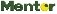 System kongresowy Deputy.	Data wydruku raportu:	07.05.2019 10:14:42	Nr systemowy: 1	Strona 1